MIRO – Vendor Invoice for Expense Booking with PO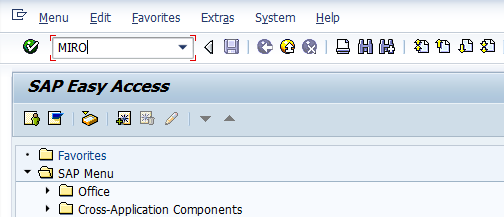 Input MIRO in Transaction box and press Enter key Document Header Data Information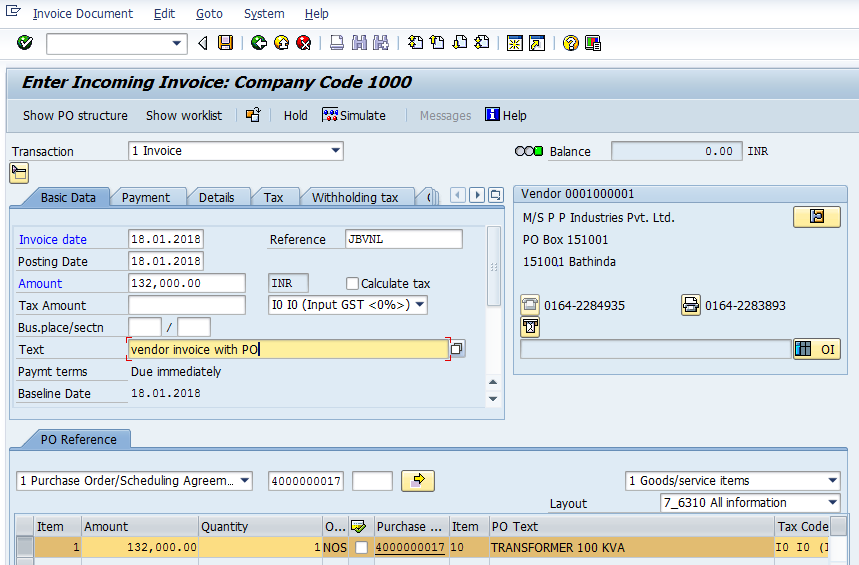 The following are the Input fields under the Document Header data of MIROInvoice Date: Input the Invoice date in the fieldPosting Date: Input the transaction date in the Posting date fieldCurrency: Input the Currency INR in the Currency fieldReference: Input the Reference field with Reference (invoice) numberAmount: Input the Amount as per the Purchase orderText:  Input the Text Information in text field Calculate Tax: Check the Calculate Tax check box for calculating tax. Select respective tax from drop down list  Document Line Item Data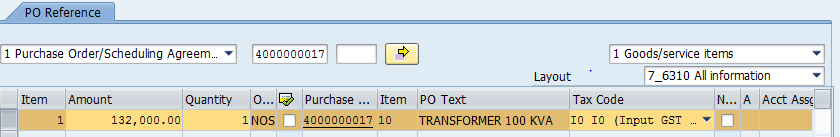 The following are the Input fields under the Line Item data of MIROInput the Purchase Order (PO) in the PO field and Press Enter KeySystem will populate the information with respect to Purchase orderAmount: Amount updated in the PO will appear in this fieldQuantity: Quantity provided in PO will appear in this fieldPurchase Order: Purchase Order information will appear in this fieldTax code: The tax code provided in PO will appear hereMaterial: Material Number will appear in this fieldSimulation of Transaction before posting: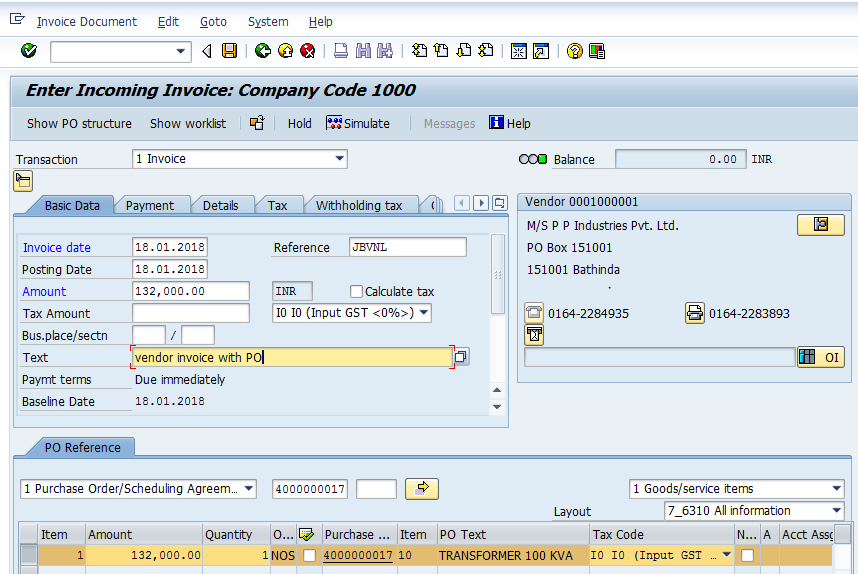 Simulate: Click on Simulate option. System will display the line items (Debit and Credit entry).Check the entries, if the entries are correct, click to Post ButtonIf the entries are not okay, then go to Main screen and take required action to correct it. 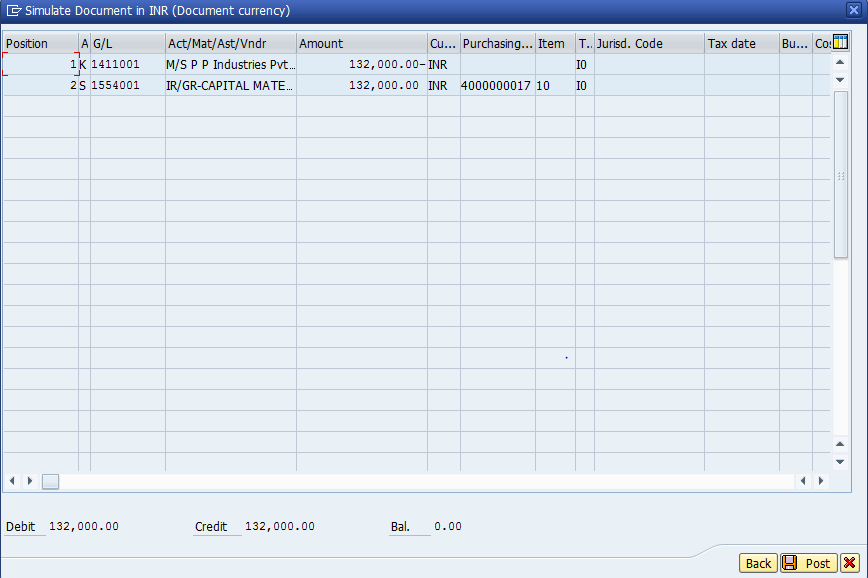 Document Posting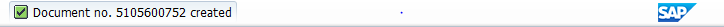 Document is posted, An information will be populated at the bottom of the screenDocument Display ViewClick on Invoice option in Menu bar and select Display option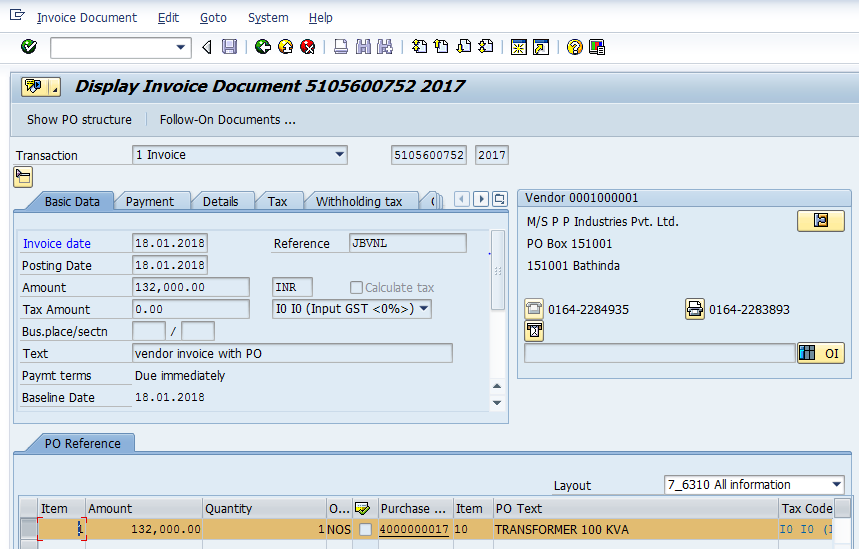 Click on Follow on Documents… option system will display the transaction posted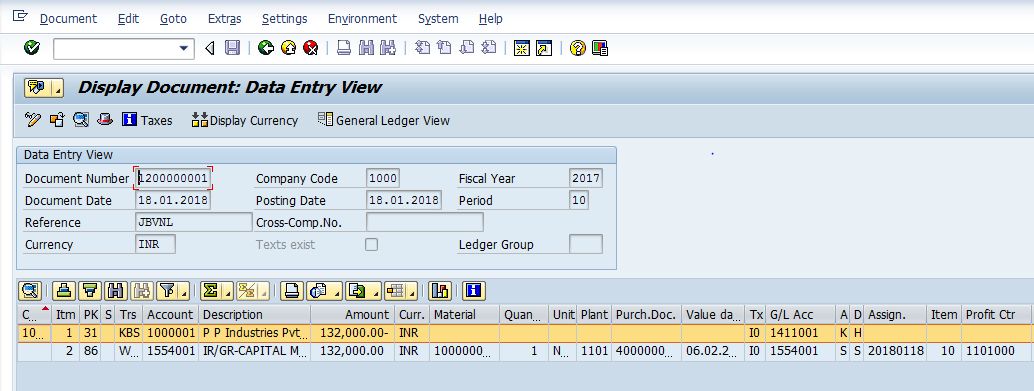 Manual End